Kinderboekenweek 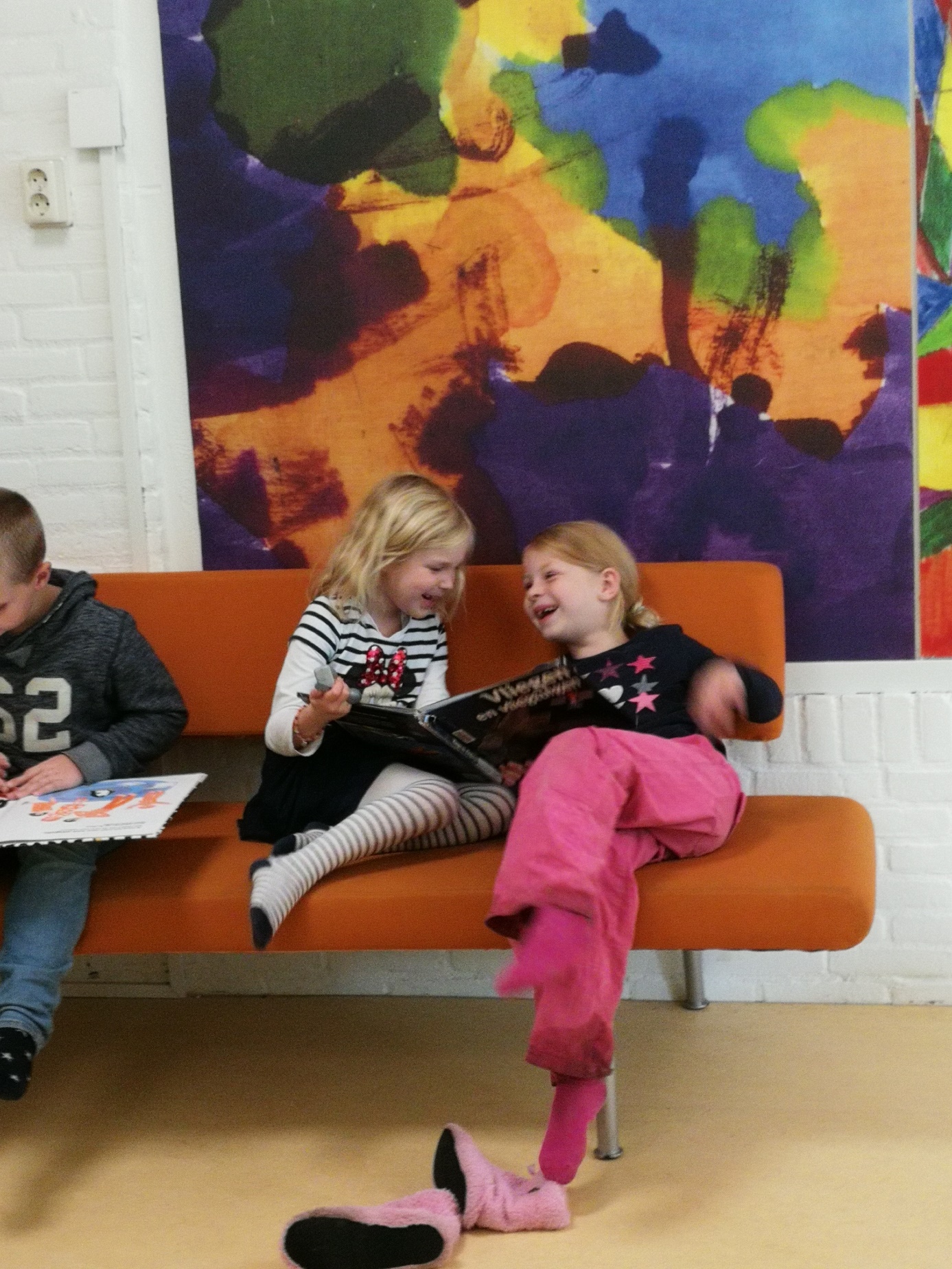 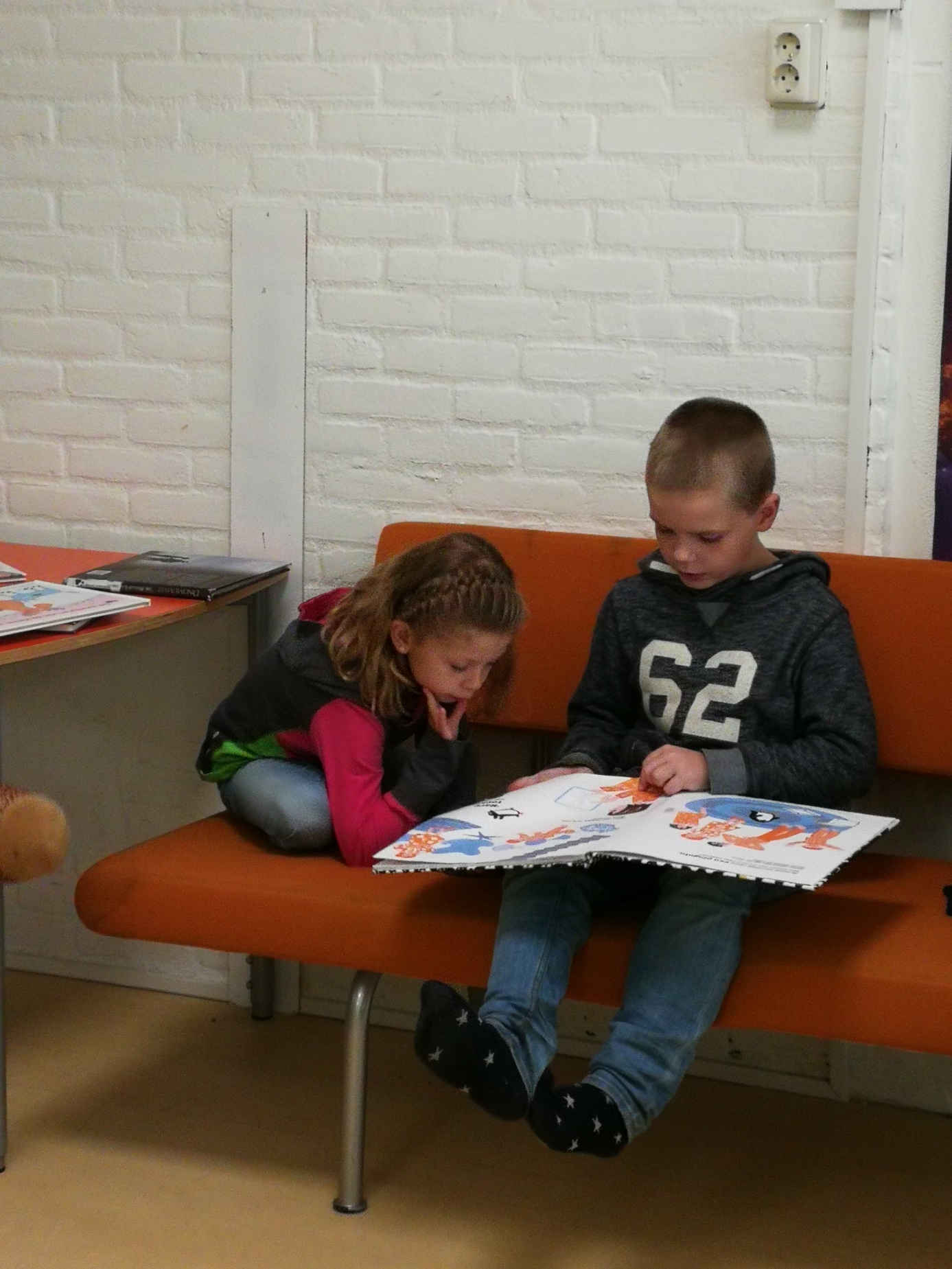 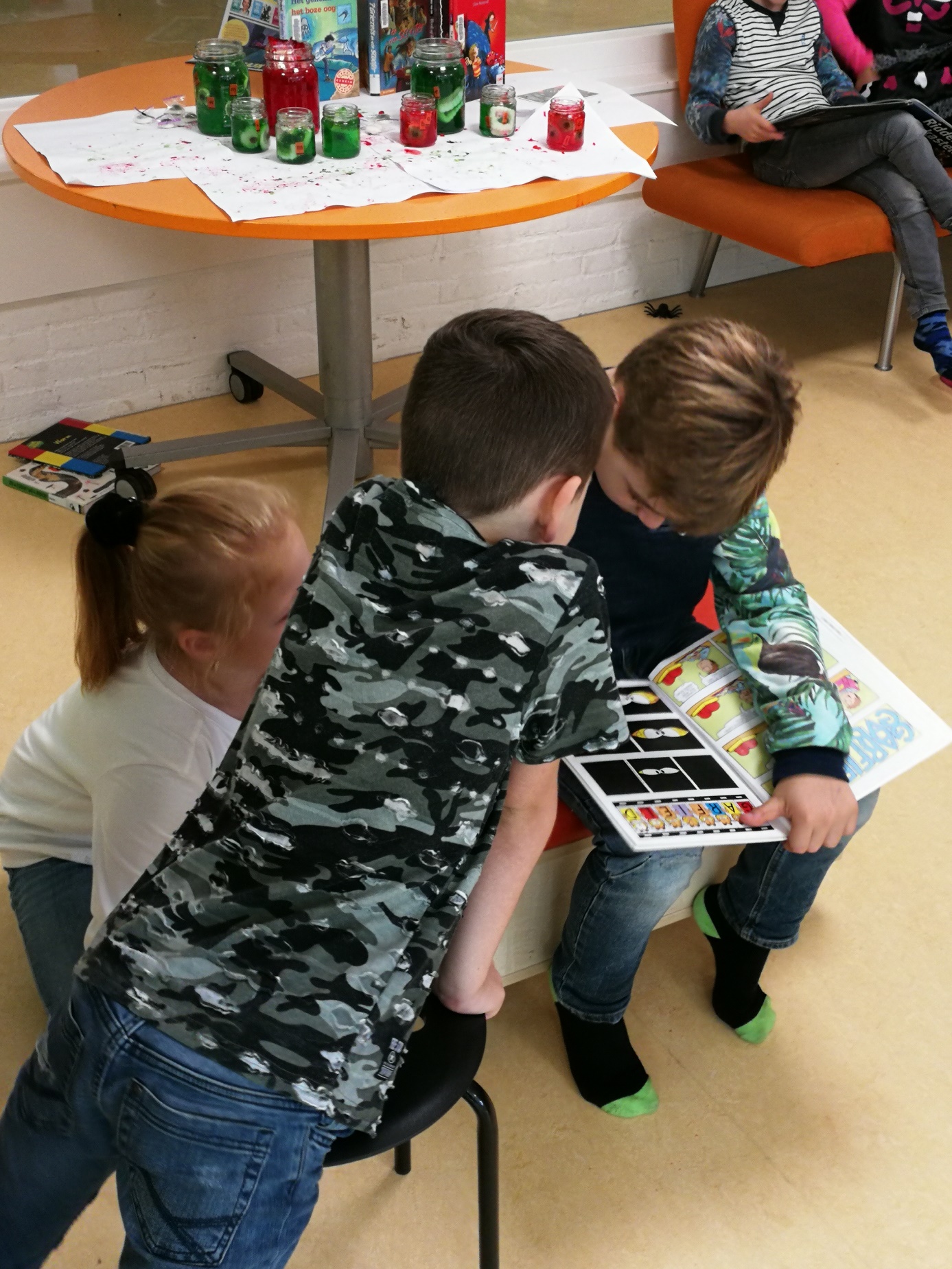 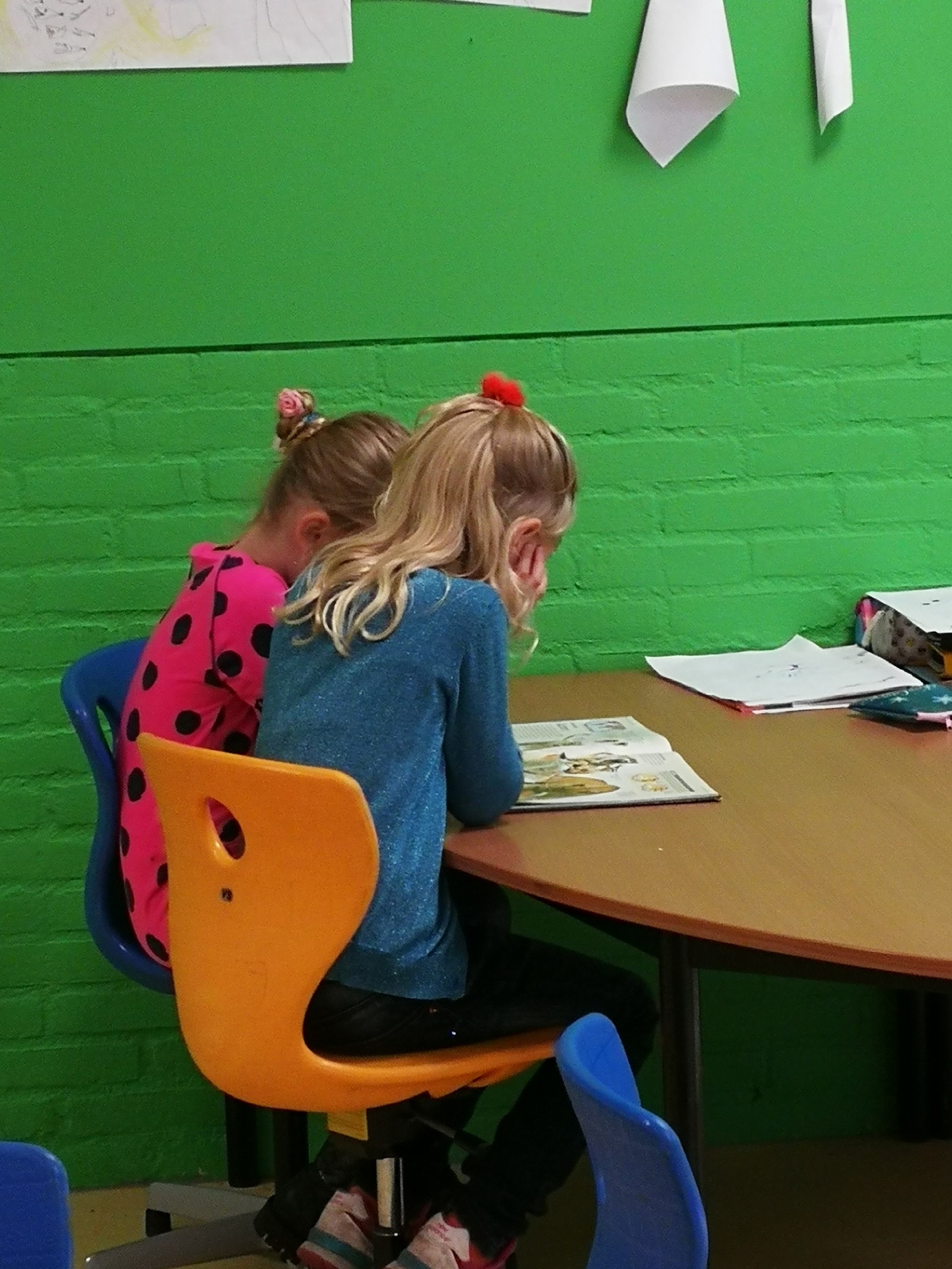 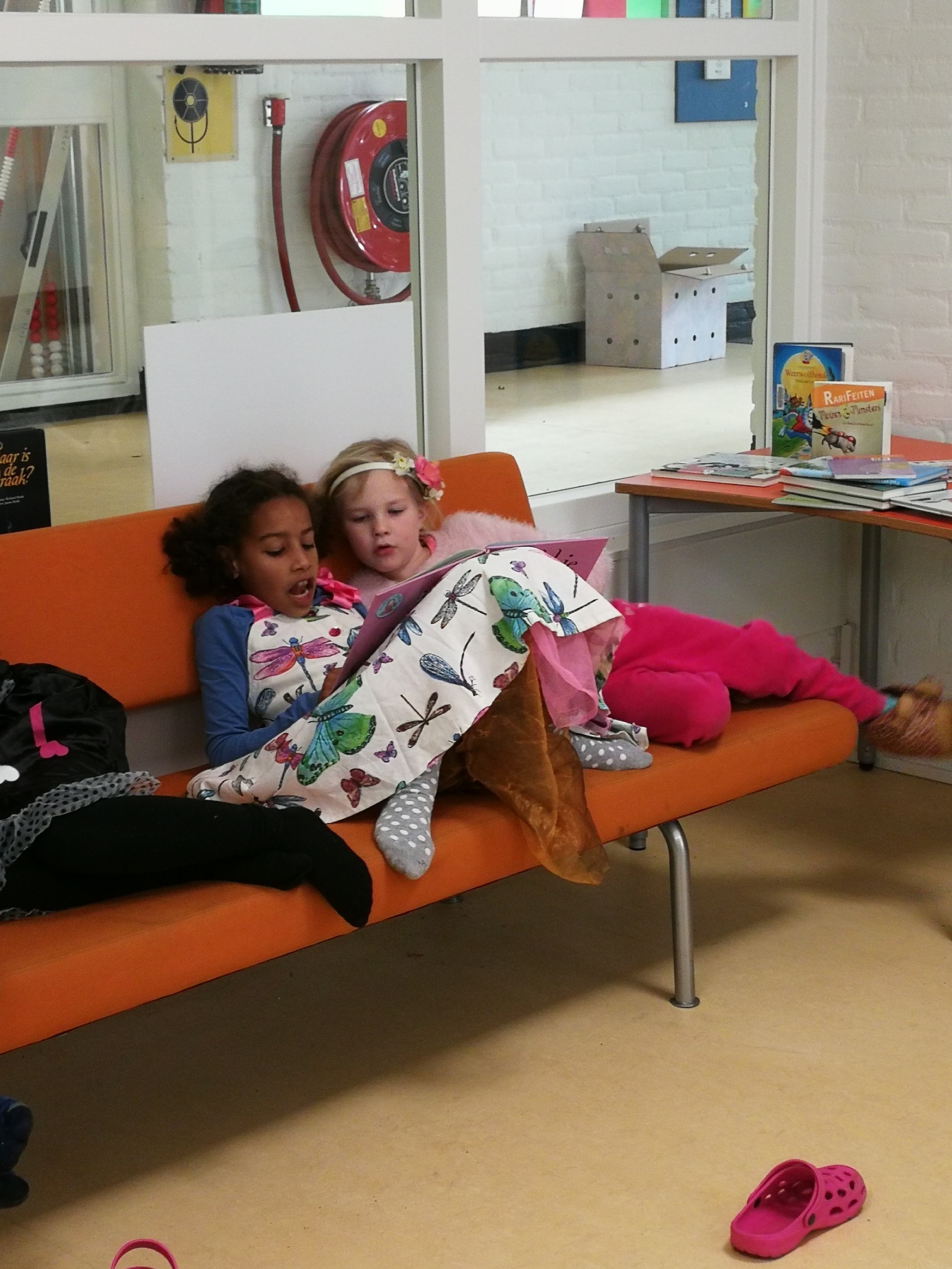 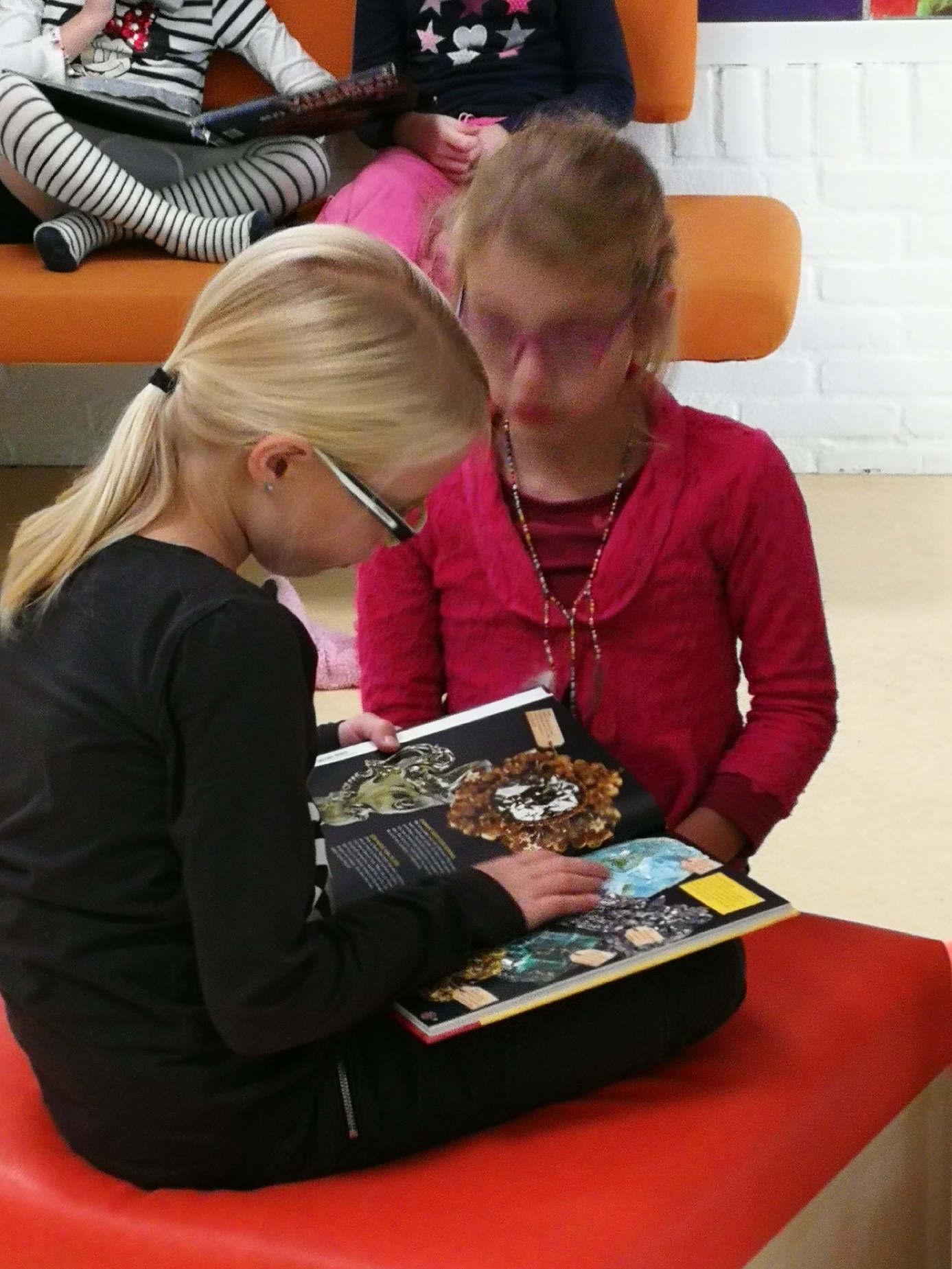 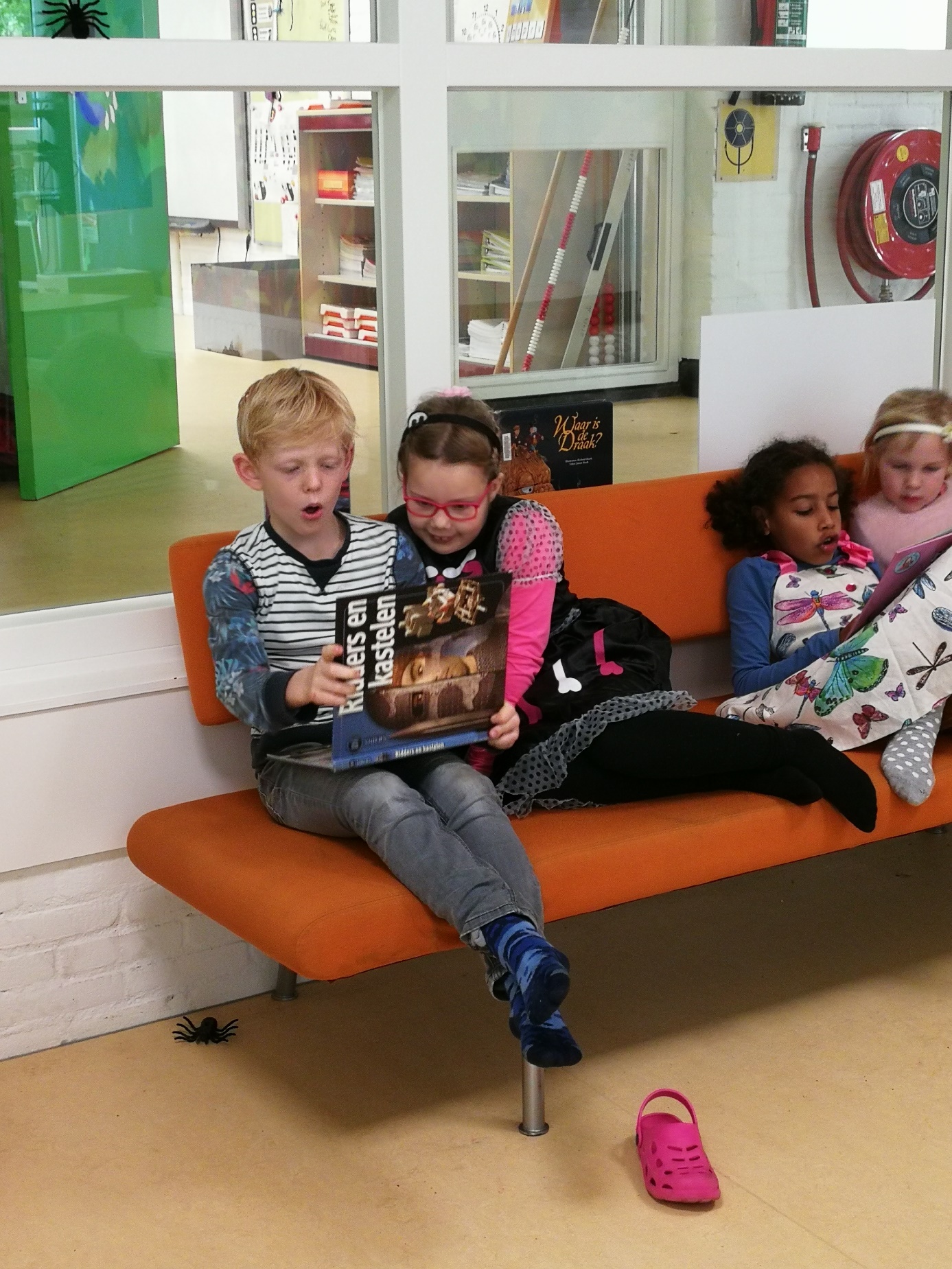 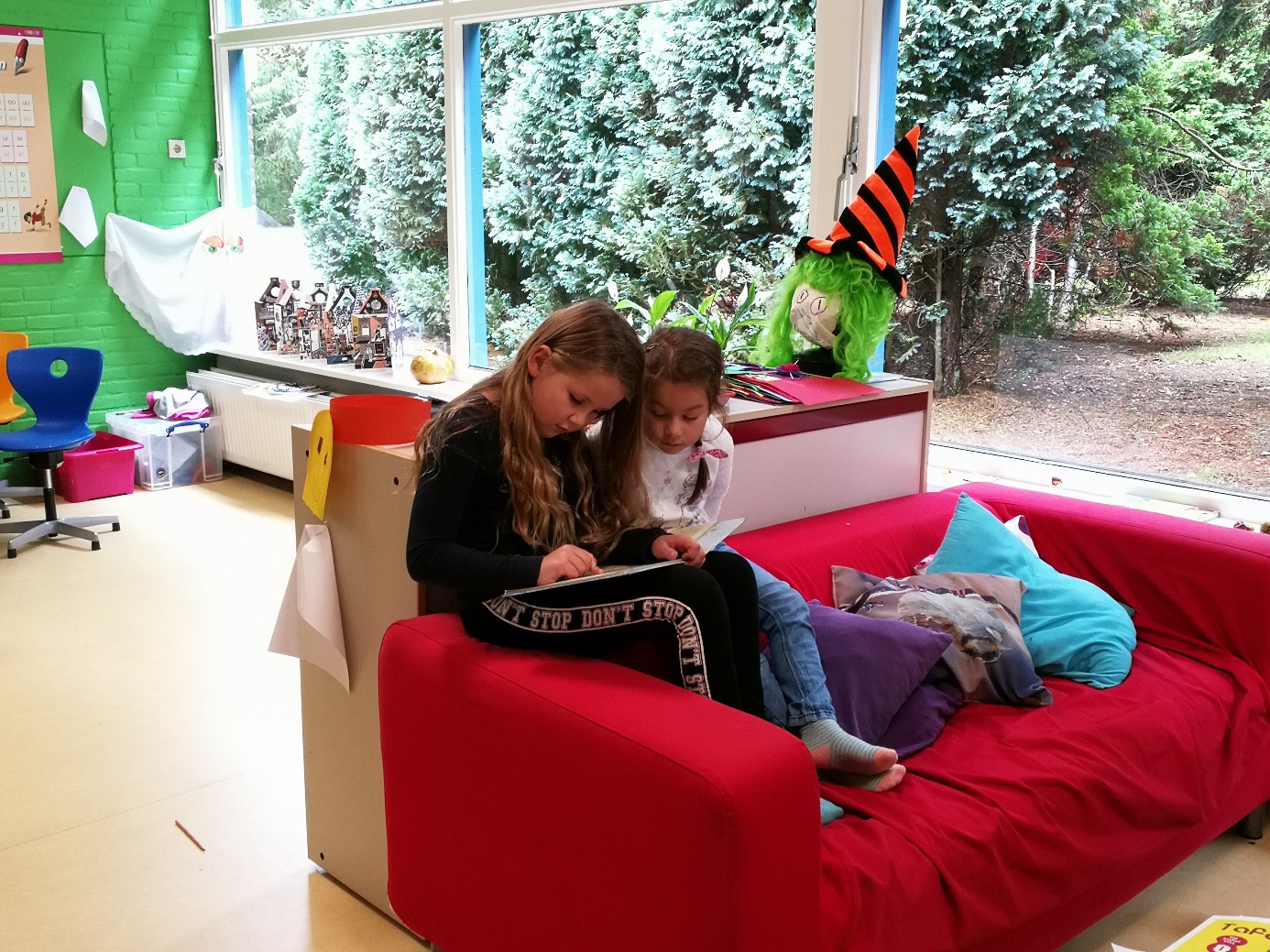 